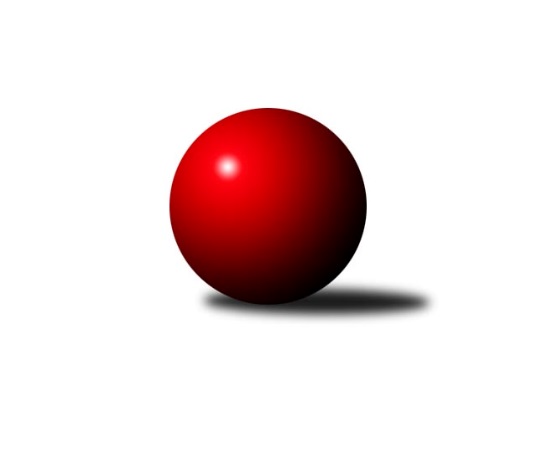 Č.11Ročník 2022/2023	3.12.2022Nejlepšího výkonu v tomto kole: 1701 dosáhlo družstvo: Kuželky Aš FKrajská soutěž 1.třídy KV 2022/2023Výsledky 11. kolaSouhrnný přehled výsledků:TJ Šabina B	- Kuželky Aš D	8:4	1468:1462		30.10.Kuželky Aš E	- Kuželky Aš F	4:8	1683:1701		3.12.Kuž.Ji.Hazlov D	- SKK K.Vary B 	0:12	1426:1662		3.12.So.Útvina B	- TJ Lomnice F	6:6	1574:1502		3.12.Slovan K.Vary D	- Kuž.Ji.Hazlov C	10:2	1512:1499		3.12.Tabulka družstev:	1.	Kuželky Aš E	10	7	2	1	91 : 29 	 	 1633	16	2.	Slovan K.Vary D	10	7	1	2	72 : 48 	 	 1551	15	3.	Kuželky Aš F	10	6	1	3	66 : 54 	 	 1542	13	4.	SKK K.Vary B	10	5	1	4	66 : 54 	 	 1522	11	5.	TJ Lomnice F	10	5	1	4	53 : 67 	 	 1494	11	6.	Kuželky Aš D	10	5	0	5	71 : 49 	 	 1582	10	7.	So.Útvina B	10	4	1	5	58 : 62 	 	 1496	9	8.	TJ Šabina B	10	4	0	6	57 : 63 	 	 1424	8	9.	Loko Cheb D	10	3	1	6	54 : 66 	 	 1511	7	10.	Kuž.Ji.Hazlov C	10	3	0	7	38 : 82 	 	 1455	6	11.	Kuž.Ji.Hazlov D	10	2	0	8	34 : 86 	 	 1467	4Podrobné výsledky kola:	 TJ Šabina B	1468	8:4	1462	Kuželky Aš D	Michaela Pešková	 	 202 	 173 		375 	 2:0 	 350 	 	181 	 169		František Repčík	Tereza Lorenzová	 	 145 	 147 		292 	 0:2 	 361 	 	187 	 174		Václav Buďka	Patricia Bláhová	 	 182 	 194 		376 	 0:2 	 389 	 	198 	 191		Václav Vieweg	Aleš Lenomar	 	 215 	 210 		425 	 2:0 	 362 	 	189 	 173		Marie Hertelovározhodčí: Gerhard BrandlNejlepší výkon utkání: 425 - Aleš Lenomar	 Kuželky Aš E	1683	4:8	1701	Kuželky Aš F	Jiří Plavec	 	 189 	 188 		377 	 0:2 	 427 	 	201 	 226		Radek Duhai	František Mazák st.	 	 235 	 227 		462 	 2:0 	 432 	 	231 	 201		Radovan Duhai	František Mazák nejml.	 	 178 	 222 		400 	 0:2 	 434 	 	214 	 220		Vojtěch Mazák	Vladimír Míšanek	 	 217 	 227 		444 	 2:0 	 408 	 	207 	 201		Nikola Stehlíkovározhodčí: František Mazák st.Nejlepší výkon utkání: 462 - František Mazák st.	 Kuž.Ji.Hazlov D	1426	0:12	1662	SKK K.Vary B 	Karel Utikal	 	 132 	 180 		312 	 0:2 	 439 	 	219 	 220		Jiří Gabriško	Miroslav Jurda	 	 178 	 181 		359 	 0:2 	 399 	 	188 	 211		Miroslav Špaček	Veronika Fajtová	 	 184 	 179 		363 	 0:2 	 409 	 	200 	 209		Libor Kupka	Pavel Benčík	 	 213 	 179 		392 	 0:2 	 415 	 	200 	 215		Václav Šnajdrrozhodčí: Miroslava UtikalováNejlepší výkon utkání: 439 - Jiří Gabriško	 So.Útvina B	1574	6:6	1502	TJ Lomnice F	Karel Pejšek	 	 190 	 197 		387 	 0:2 	 400 	 	202 	 198		Ladislav Litvák	Jaroslav Palán	 	 198 	 183 		381 	 0:2 	 397 	 	205 	 192		Jan Ritschel	Petr Bubeníček	 	 193 	 212 		405 	 2:0 	 289 	 	121 	 168		Kateřina Maňáková	Filip Kalina	 	 205 	 196 		401 	 0:2 	 416 	 	205 	 211		Ludvík Maňákrozhodčí: Josef ČervenkaNejlepší výkon utkání: 416 - Ludvík Maňák	 Slovan K.Vary D	1512	10:2	1499	Kuž.Ji.Hazlov C	Samuel Pavlík	 	 163 	 165 		328 	 0:2 	 413 	 	213 	 200		Tomáš Tuček	František Korbel	 	 215 	 174 		389 	 2:0 	 360 	 	177 	 183		Ludmila Harazinová	Lukáš Zeman	 	 205 	 203 		408 	 2:0 	 375 	 	191 	 184		Jan Bartoš	Robert Žalud	 	 195 	 192 		387 	 2:0 	 351 	 	174 	 177		Nela Zadražilovározhodčí: Pavlína StašováNejlepší výkon utkání: 413 - Tomáš TučekPořadí jednotlivců:	jméno hráče	družstvo	celkem	plné	dorážka	chyby	poměr kuž.	Maximum	1.	František Mazák  st.	Kuželky Aš E	424.27	290.9	133.4	6.3	5/5	(462)	2.	František Mazák  ml.	Kuželky Aš E	422.25	291.4	130.8	6.0	4/5	(490)	3.	Jiří Gabriško 	SKK K.Vary B 	413.94	292.6	121.4	9.4	4/5	(439)	4.	Pavel Benčík 	Kuž.Ji.Hazlov D	413.77	290.6	123.2	9.4	6/6	(468)	5.	Václav Hlaváč  ml.	Slovan K.Vary D	413.33	289.3	124.0	8.5	2/3	(431)	6.	Filip Kalina 	So.Útvina B	412.73	284.0	128.7	8.7	3/3	(447)	7.	Stanislav Květoň 	TJ Šabina B	409.69	274.7	135.0	7.4	4/6	(472)	8.	Adolf Klepáček 	Loko Cheb D 	407.92	283.4	124.5	8.2	4/5	(456)	9.	Ludvík Maňák 	TJ Lomnice F	405.63	287.3	118.3	9.2	4/4	(457)	10.	Vladimír Míšanek 	Kuželky Aš E	404.93	283.8	121.2	9.5	5/5	(444)	11.	Václav Vieweg 	Kuželky Aš D	401.87	281.0	120.9	7.4	5/5	(458)	12.	František Korbel 	Slovan K.Vary D	400.60	292.3	108.3	13.5	3/3	(425)	13.	Václav Buďka 	Kuželky Aš D	396.80	292.2	104.6	14.6	5/5	(427)	14.	Jiří Vácha 	Loko Cheb D 	396.06	282.0	114.1	8.7	4/5	(452)	15.	Aleš Lenomar 	TJ Šabina B	396.00	278.9	117.2	12.1	5/6	(431)	16.	Karel Pejšek 	So.Útvina B	395.81	293.0	102.9	11.6	3/3	(430)	17.	Lukáš Zeman 	Slovan K.Vary D	394.98	279.1	115.9	11.2	3/3	(434)	18.	Petr Bubeníček 	So.Útvina B	394.80	284.8	110.0	9.6	2/3	(414)	19.	Radovan Duhai 	Kuželky Aš F	393.13	283.8	109.3	11.8	5/5	(437)	20.	Tomáš Tuček 	Kuž.Ji.Hazlov C	392.13	289.1	103.0	12.5	4/5	(413)	21.	Nikola Stehlíková 	Kuželky Aš F	389.58	271.8	117.8	10.8	4/5	(423)	22.	Robert Žalud 	Slovan K.Vary D	389.00	270.5	118.5	9.5	2/3	(391)	23.	Jiří Plavec 	Kuželky Aš E	388.60	276.0	112.6	12.0	5/5	(424)	24.	František Repčík 	Kuželky Aš D	388.60	279.1	109.6	11.4	5/5	(438)	25.	Jan Ritschel 	TJ Lomnice F	387.75	280.3	107.4	12.8	4/4	(410)	26.	Yvona Mašková 	Loko Cheb D 	387.25	280.8	106.4	14.5	4/5	(436)	27.	Ladislav Litvák 	TJ Lomnice F	385.92	279.1	106.8	10.3	3/4	(415)	28.	Karel Stehlík 	Kuželky Aš F	382.58	276.7	105.9	12.1	4/5	(412)	29.	Miroslav Špaček 	SKK K.Vary B 	378.10	272.0	106.2	12.4	5/5	(413)	30.	Jan Bartoš 	Kuž.Ji.Hazlov C	377.90	273.4	104.5	11.7	5/5	(404)	31.	Ivan Rambousek 	Loko Cheb D 	377.19	277.6	99.6	11.3	4/5	(453)	32.	Jaroslav Palán 	So.Útvina B	376.56	270.5	106.1	12.4	3/3	(410)	33.	Jiří Mitáček  st.	SKK K.Vary B 	375.38	277.5	97.9	16.0	4/5	(384)	34.	Štěpán Drofa 	Kuželky Aš F	374.00	266.8	107.2	10.4	5/5	(426)	35.	Blanka Martinková 	SKK K.Vary B 	368.06	275.2	92.9	18.4	4/5	(431)	36.	Patricia Bláhová 	TJ Šabina B	366.00	264.8	101.2	12.3	4/6	(396)	37.	Michaela Pešková 	TJ Šabina B	364.52	255.5	109.0	13.3	5/6	(414)	38.	Veronika Fajtová 	Kuž.Ji.Hazlov D	362.97	263.0	100.0	14.8	6/6	(410)	39.	Ludmila Harazinová 	Kuž.Ji.Hazlov C	354.17	260.1	94.1	16.9	4/5	(382)	40.	Zdeněk Kříž  ml.	Slovan K.Vary D	351.33	261.7	89.7	18.7	3/3	(425)	41.	Miroslav Jurda 	Kuž.Ji.Hazlov D	349.83	252.4	97.5	15.1	6/6	(376)	42.	Nikol Jurdová 	Kuž.Ji.Hazlov D	342.50	245.4	97.1	16.9	4/6	(433)	43.	Nela Zadražilová 	Kuž.Ji.Hazlov C	331.90	246.6	85.3	18.8	5/5	(364)	44.	Kateřina Maňáková 	TJ Lomnice F	313.63	231.1	82.5	19.1	4/4	(349)	45.	Monika Hejkalová 	So.Útvina B	289.00	216.5	72.5	23.5	3/3	(294)	46.	Tereza Lorenzová 	TJ Šabina B	287.94	220.1	67.9	23.4	6/6	(325)		Radek Duhai 	Kuželky Aš F	438.00	297.3	140.7	6.7	1/5	(446)		Pavel Pazdera 	SKK K.Vary B 	424.00	296.5	127.5	5.5	1/5	(439)		Antonín Čevela 	So.Útvina B	410.00	286.0	124.0	7.0	1/3	(410)		Milada Viewegová 	Kuželky Aš D	407.00	286.5	120.5	10.3	2/5	(418)		František Mazák  nejml.	Kuželky Aš E	405.50	294.7	110.8	7.7	2/5	(428)		Miloš Peka 	Kuž.Ji.Hazlov C	402.83	282.8	120.0	9.7	2/5	(415)		Libor Kupka 	SKK K.Vary B 	402.33	278.5	123.8	8.0	3/5	(425)		Marie Hertelová 	Kuželky Aš D	401.89	290.9	111.0	11.9	3/5	(460)		Vojtěch Mazák 	Kuželky Aš F	396.42	281.4	115.0	11.8	3/5	(451)		Petr Koubek 	TJ Lomnice F	394.00	292.0	102.0	13.0	1/4	(394)		Tomáš Koubek 	TJ Lomnice F	377.50	272.0	105.5	17.0	2/4	(401)		Vojtěch Čižmar 	Kuželky Aš F	371.00	257.0	114.0	11.7	1/5	(380)		Anna Davídková 	Kuželky Aš D	366.38	266.9	99.5	13.5	2/5	(384)		Pavel Pokorný 	Loko Cheb D 	363.00	268.8	94.3	18.0	2/5	(403)		Veronika Fantová 	Kuž.Ji.Hazlov C	351.78	254.2	97.6	15.0	3/5	(362)		Václav Šnajdr 	SKK K.Vary B 	350.75	265.3	85.5	21.8	2/5	(415)		Karel Utikal 	Kuž.Ji.Hazlov D	349.00	260.0	89.0	14.0	1/6	(386)		Josef Jančula 	Loko Cheb D 	348.63	255.3	93.4	16.3	2/5	(368)		Pavel Feksa 	Loko Cheb D 	343.75	263.5	80.3	21.3	3/5	(378)		Irena Balcarová 	SKK K.Vary B 	343.50	264.5	79.0	21.0	2/5	(354)		Miroslava Utikalová 	Kuž.Ji.Hazlov D	339.00	243.7	95.3	14.3	3/6	(360)		Samuel Pavlík 	Slovan K.Vary D	328.00	239.0	89.0	14.0	1/3	(328)		Karel Drozd 	So.Útvina B	326.00	237.0	89.0	17.5	1/3	(352)		Martin Kopač 	Slovan K.Vary D	323.00	244.0	79.0	24.5	1/3	(327)		Pavel Pešek 	TJ Šabina B	251.00	191.0	60.0	25.0	1/6	(251)Sportovně technické informace:Starty náhradníků:registrační číslo	jméno a příjmení 	datum startu 	družstvo	číslo startu
Hráči dopsaní na soupisku:registrační číslo	jméno a příjmení 	datum startu 	družstvo	25649	Samuel Pavlík	03.12.2022	Slovan K.Vary D	Program dalšího kola:10.1.2023	út	16:00	So.Útvina B - Kuželky Aš E	19.1.2023	čt	18:00	TJ Lomnice F - Slovan K.Vary D	21.1.2023	so	9:00	SKK K.Vary B  - TJ Šabina B	21.1.2023	so	14:00	Kuž.Ji.Hazlov D - Kuželky Aš F				Kuž.Ji.Hazlov C - -- volný los --	21.1.2023	so	17:00	Kuželky Aš D - Loko Cheb D 	Nejlepší šestka kola - absolutněNejlepší šestka kola - absolutněNejlepší šestka kola - absolutněNejlepší šestka kola - absolutněNejlepší šestka kola - dle průměru kuželenNejlepší šestka kola - dle průměru kuželenNejlepší šestka kola - dle průměru kuželenNejlepší šestka kola - dle průměru kuželenNejlepší šestka kola - dle průměru kuželenPočetJménoNázev týmuVýkonPočetJménoNázev týmuPrůměr (%)Výkon7xFrantišek Mazák st.Kuželky Aš E4622xAleš LenomarŠabina B116.724253xVladimír MíšanekKuželky Aš E4447xFrantišek Mazák st.Kuželky Aš E115.044621xJiří GabriškoSKK K.Vary B4391xJiří GabriškoSKK K.Vary B114.834393xVojtěch MazákKuželky Aš F4345xLudvík MaňákLomnice F111.244164xRadovan DuhaiKuželky Aš F4322xVladimír MíšanekKuželky Aš E110.554443xRadek DuhaiKuželky Aš F4271xVáclav ŠnajdrSKK K.Vary B108.55415